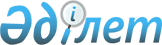 2020–2022 жылдарға арналған Саркөл ауылдық округ бюджетін бекіту туралы
					
			Мерзімі біткен
			
			
		
					Ақтөбе облысы Темір аудандық мәслихатының 2020 жылғы 6 қаңтардағы № 432 шешімі. Ақтөбе облысының Әділет департаментінде 2020 жылғы 17 қаңтарда № 6738 болып тіркелді. Мерзімі өткендіктен қолданыс тоқтатылды
      Ескерту. 01.01.2020 бастап қолданысқа енгізіледі - осы шешімнің 9 тармағымен.
      Қазақстан Республикасының 2008 жылғы 4 желтоқсандағы Бюджет кодексінің 9–1 бабына және Қазақстан Республикасының 2001 жылғы 23 қаңтардағы "Қазақстан Республикасындағы жергілікті мемлекеттік басқару және өзін – өзі басқару туралы" Заңының 6 бабына сәйкес, Темір аудандық мәслихаты ШЕШІМ ҚАБЫЛДАДЫ:
      1. 2020 – 2022 жылдарға арналған Саркөл ауылдық округ бюджеті тиісінше 1, 2 және 3 – қосымшаларға сәйкес, оның ішінде 2020 жылға мынадай көлемдерде бекітілсін:
      1) кірістер 141 593 мың теңге;
      салықтық түсімдері 12 348 мың теңге;
      салықтық емес түсімдері 74 мың теңге;
      трансферттер түсімдері 129 171 мың теңге;
      2) шығындар 202 155,1 мың теңге;
      3) таза бюджеттік кредиттеу 0 теңге;
      бюджеттік кредиттер 0 теңге;
      бюджеттік кредиттерді өтеу 0 теңге;
      4) қаржы активтерімен жасалатын операциялар бойынша сальдо 0 теңге;
      5) бюджет тапшылығы (профицит) -60 562,1 мың теңге;
      6) бюджет тапшылығын қаржыландыру (профицитін пайдалану) 60 562,1 мың теңге.
      Ескерту. 1 тармаққа өзгерістер, енгізілді – Ақтөбе облысы Темір аудандық мәслихатының 01.04.2020 № 466 (01.01.2020 бастап қолданысқа енгізіледі); 27.05.2020 № 478 (01.01.2020 бастап қолданысқа енгізіледі); 20.11.2020 № 541 (01.01.2020 бастап қолданысқа енгізіледі) шешімдерімен.


      2. Саркөл ауылдық округ бюджетінің кірісіне мыналар есептелетін болып ескерілсін:
      салықтық түсімдер:
      табыс салығы, оның ішінде:
      жеке табыс салығы;
      меншікке салынатын салықтар, оның ішінде:
      мүлікке салынатын салықтар;
      жер салығы;
      көлік құралдарына салынатын салық;
      салықтық емес түсімдер:
      мемлекеттік меншіктен түсетін кірістер, оның ішінде:
      мемлекет меншігіндегі мүлікті жалға беруден түсетін кірістер;
      басқа да салықтық емес түсімдер.
      3. 2020 жылғы 1 қаңтардан бастап:
      1) жалақының ең төменгі мөлшері 42 500 теңге;
      2) жәрдемақыларды және өзге де әлеуметтiк төлемдердi есептеу, сондай-ақ Қазақстан Республикасының заңнамасына сәйкес, айыппұл санкцияларын, салықтарды және басқа да төлемдердi қолдану үшiн айлық есептiк көрсеткiш 2 651 теңге;
      3) базалық әлеуметтік төлемдердің мөлшерін есептеу үшін ең төмен күнкөріс деңгейінің шамасы 31 183 теңге;
      2020 жылғы 1 сәуірден бастап:
      1) жәрдемақыларды және өзге де әлеуметтiк төлемдердi есептеу, сондай-ақ Қазақстан Республикасының заңнамасына сәйкес айыппұл санкцияларын, салықтарды және басқа да төлемдердi қолдану үшiн айлық есептiк көрсеткiш 2 778 теңге;
      2) базалық әлеуметтiк төлемдердiң мөлшерлерiн есептеу үшiн ең төмен күнкөрiс деңгейiнiң шамасы 32 668 теңге белгіленгені ескерілсін және басшылыққа алынсын.
      Ескерту. 3 тармақ жаңа редакцияда – Ақтөбе облысы Темір аудандық мәслихатының 15.09.2020 № 520 шешімімен (01.01.2020 бастап қолданысқа енгізіледі).


      4. Темір аудандық мәслихатының 2019 жылғы 25 желтоқсандағы №409 "2020-2022 жылдарға арналған Темір аудандық бюджетін бекіту туралы" шешіміне сәйкес аудандық бюджеттен Саркөл ауылдық округ бюджетіне берілген субвенция көлемі 2020 жылға 56 392 мың теңге сомасында көзделген.
      5. 2020 жылға арналған Саркөл ауылдық округ бюджетте республикалық бюджеттен ағымдағы нысаналы трансферттердің түсімдері ескерілсін:
      мемлекеттік мектепке дейінгі білім беру ұйымдары педагогтерінің еңбегіне ақы төлеуді ұлғайтуға 12 149 мың теңге;
      мемлекеттік мектепке дейінгі білім беру ұйымдарының педагогтеріне біліктілік санаты үшін қосымша ақы төлеуге 1 216 мың теңге.
      Ағымдағы нысаналы трансферттердің аталған сомаларын бөлу Саркөл ауылдық округ әкімінің шешімі негізінде айқындалады.
      6. 2020 жылға арналған Саркөл ауылдық округ бюджетте облыстық бюджеттен ағымдағы нысаналы трансферттердің түсімдері ескерілсін:
      мектепке дейінгі білім беру ұйымдарына видеобақылау камераларын орнатуға 900 мың теңге;
      атаулы әлеуметтік көмек алатын мектепке дейінгі білім беру ұйымдарында тамақтану ақысын төмендетуге 50 мың теңге;
      мектепке дейінгі білім беру ұйымдарында мемлекеттік білім беру тапсырысын іске асыруға (экологиялық) 8 966 мың теңге;
      мектепке дейінгі білім беру ұйымдарының педагог қызметкерлерінің жыл сайынғы ақылы еңбек демалысының ұзақтығы 42 күнтізбелік күнінен 56 күнге дейін ұлғайтуға 1 114 мың теңге;
      мектепке дейінгі білім беру ұйымдарында мемлекеттік білім беру тапсырысын іске асыруға – 48 384 мың теңге.
      Ағымдағы нысаналы трансферттердің аталған сомаларын бөлу Саркөл ауылдық округ әкімінің шешімі негізінде айқындалады.
      Ескерту. 6 тармаққа өзгерістер енгізілді – Ақтөбе облысы Темір аудандық мәслихатының 20.11.2020 № 541 шешімімен (01.01.2020 бастап қолданысқа енгізіледі).


      7. 2020 жылға арналған Саркөл ауылдық округ бюджетте аудандық бюджеттен 0 мың тенге сомасында ағымдағы нысаналы трансферттің түсімі ескерілсін.
      Ескерту. 7 тармаққа өзгерістер енгізілді – Ақтөбе облысы Темір аудандық мәслихатының 27.05.2020 № 478 (01.01.2020 бастап қолданысқа енгізіледі) шешімімен.


      7-1. Саркөл ауылдық округ бюджетіне Жұмыспен қамтудың жол картасы шеңберінде шараларды қаржыландыру үшін 56 280,3 мың теңге қарыздар түсімі көзделсін.
      Аталған қарыздар түсімі сомаларын бөлу Саркөл ауылдық округ әкімінің шешімі негізінде айқындалады.
      Ескерту. 7-1 тармақпен толықтырылды – Ақтөбе облысы Темір аудандық мәслихатының 27.05.2020 № 478 (01.01.2020 бастап қолданысқа енгізіледі) шешімімен; өзгеріс енгізілді – Ақтөбе облысы Темір аудандық мәслихатының 20.11.2020 № 541 шешімімен (01.01.2020 бастап қолданысқа енгізіледі).


      Ағымдағы нысаналы трансферттің аталған сомасын бөлу Саркөл ауылдық округ әкімінің шешімі негізінде айқындалады.
      8. "Темір аудандық маслихаттың аппараты" мемлекеттік мекемесіне заңнамада белгіленген тәртіппен осы шешімді Ақтөбе облысының Әділет департаментінде мемлекеттік тіркеуді қамтамасыз етсін.
      9. Осы шешім 2020 жылдың 1 қаңтарынан бастап қолданысқа енгізіледі. 2020 жылға арналған Саркөл ауылдық округ бюджеті
      Ескерту. 1 қосымша жаңа редакцияда – Ақтөбе облысы Темір аудандық мәслихатының 20.11.2020 № 541 шешімімен (01.01.2020 бастап қолданысқа енгізіледі). 2021 жылға арналған Саркөл ауылдық округ бюджеті 2022 жылға арналған Саркөл ауылдық округ бюджеті
					© 2012. Қазақстан Республикасы Әділет министрлігінің «Қазақстан Республикасының Заңнама және құқықтық ақпарат институты» ШЖҚ РМК
				
      Темір аудандық 
мәслихатының сессия төрағасы 

Ж. Кожагулов

      Темір аудандық 
мәслихатының хатшысы 

Б. Избасов
Темір аудандық мәслихатының 2020 жылғы 6 қаңтары № 432 шешіміне 1-қосымша
Санаты
Санаты
Санаты
Санаты
Сомасы 
(мың теңге)
Сыныбы
Сыныбы
Сыныбы
Сомасы 
(мың теңге)
Кші сыныбы
Кші сыныбы
Сомасы 
(мың теңге)
Атауы
Сомасы 
(мың теңге)
I. Кірістер
141 593
1
Салықтық түсімдер
12 348
01
Табыс салығы
2 066
2
Жеке табыс салығы
2 066
04
Меншiкке салынатын салықтар
8 450
1
Мүлiкке салынатын салықтар
200
3
Жер салығы
250
4
Көлiк құралдарына салынатын салық
8 000
05
Тауарларға, жұмыстарға және қызметтерге салынатын ішкі салықтар
1 832
4
Кәсіпкерлік және кәсіби қызметті жүргізгені үшін алынатын алымдар
1 832
2
Салықтық емес түсiмдер
74
06
Басқа да салықтық емес түсiмдер
74
1
Басқа да салықтық емес түсiмдер
74
4
Трансферттердің түсімдері
129 171
02
Мемлекеттiк басқарудың жоғары тұрған органдарынан түсетiн трансферттер
129 171
3
Аудандардың (облыстық маңызы бар қаланың) бюджетінен трансферттер
129 171
Функкционалдық топ
Функкционалдық топ
Функкционалдық топ
Функкционалдық топ
Функкционалдық топ
Сомасы 
(мың теңге)
Кіші функция
Кіші функция
Кіші функция
Кіші функция
Сомасы 
(мың теңге)
ББ әкімшісі
ББ әкімшісі
ББ әкімшісі
Сомасы 
(мың теңге)
Бағдарлама
Бағдарлама
Сомасы 
(мың теңге)
Атауы
Сомасы 
(мың теңге)
II. Шығындар
202 155,1
01
Жалпы сипаттағы мемлекеттiк қызметтер
33 937
1
Мемлекеттiк басқарудың жалпы функцияларын орындайтын өкiлдi, атқарушы және басқа органдар
33 937
124
Аудандық маңызы бар қала, ауыл, кент, ауылдық округ әкімінің аппараты
33 937
001
Аудандық маңызы бар қала, ауыл, кент, ауылдық округ әкімінің қызметін қамтамасыз ету жөніндегі қызметтер
 33 937
04
Бiлiм беру
92 668
1
Мектепке дейінгі тәрбие және оқыту
92 668
124
Аудандық маңызы бар қала, ауыл, кент, ауылдық округ әкімінің аппараты
92 668
004
Мектепке дейінгі тәрбиелеу және оқыту және мектепке дейінгі тәрбиелеу және оқыту ұйымдарында медициналық қызмет көрсетуді ұйымдастыру
24 150
041
Мектепке дейінгі білім беру ұйымдарында мемлекеттік білім беру тапсырысын іске асыру
68 518
07
Тұрғын үй-коммуналдық шаруашылық
9018
3
Елді-мекендерді көркейту
9018
124
Аудандық маңызы бар қала, ауыл, кент, ауылдық округ әкімінің аппараты
9018
008
Елді мекендердегі көшелерді жарықтандыру
3518
009
Елді мекендердің санитариясын қамтамасыз ету
1100,0
011
Елді мекендерді абаттандыру мен көгалдандыру
4 400
12
Көлік және коммуникация
56 280,3
1
Автомобиль көлігі
56 280,3
124
Аудандық маңызы бар қала, ауыл, кент, ауылдық округ әкімінің аппараты
56 280,3
045
Аудандық маңызы бар қалаларда, ауылдарда, кенттерде, ауылдық округтерде автомобиль жолдарын күрделі және орташа жөндеу
56 280,3
13
Басқалар
10 239, 6
9
Басқалар
10 239,6
124
Аудандық маңызы бар қала, ауыл, кент, ауылдық округ әкімінің аппараты
10 239,6
040
Өңірлерді дамытудың 2025 жылға дейінгі мемлекеттік бағдарламасы шеңберінде өңірлерді экономикалық дамытуға жәрдемдесу бойынша шараларды іске асыруға ауылдық елді мекендерді жайластыруды шешуге арналған іс-шараларды іске асыру
10 239,6
15
Трансферттер
12,2
1
Трансферттер
12,2
124
Аудандық маңызы бар қала, ауыл, кент ауылдық округ әкімінің аппараты
12,2
048
Пайдаланылмаған (толық пайдаланылмаған) нысаналы трансферттерді қайтару
12,2
III. Таза бюджеттік кредиттеу
0
Бюджеттік кредиттер
0
Санаты
Санаты
Санаты
Санаты
Сомасы 
(мың теңге)
Сыныбы
Сыныбы
Сыныбы
Сомасы 
(мың теңге)
Кші сыныбы
Кші сыныбы
Сомасы 
(мың теңге)
Атауы
Сомасы 
(мың теңге)
5
Бюджеттік кредиттерді өтеу
0
01
Бюджеттік кредиттерді өтеу
0
1
Мемлекеттік бюджеттен берілген бюджеттік кредиттерді өтеу
0
Функкционалдық топ
Функкционалдық топ
Функкционалдық топ
Функкционалдық топ
Функкционалдық топ
Сомасы 
(мың теңге)
Кіші функция
Кіші функция
Кіші функция
Кіші функция
Сомасы 
(мың теңге)
ББ әкімшісі
ББ әкімшісі
ББ әкімшісі
Сомасы 
(мың теңге)
Бағдарлама
Бағдарлама
Сомасы 
(мың теңге)
Атауы
Сомасы 
(мың теңге)
IV. Қаржы активтерімен жасалатын операциялар бойынша сальдо
0
V. Бюджет тапшылығы
-60 562,1
VІ. Бюджет тапшылығын қаржыландыру
60 562,1
Санаты
Санаты
Санаты
Санаты
Сомасы 
(мың теңге)
Сыныбы
Сыныбы
Сыныбы
Сомасы 
(мың теңге)
Кші сыныбы
Кші сыныбы
Сомасы 
(мың теңге)
Атауы
Сомасы 
(мың теңге)
7
Қарыздар түсімдері
56 280,3
01
Мемлекеттік ішкі қарыздар
56 280,3
2
Қарыз алу келісім шарттары
56 280,3
Санаты
Санаты
Санаты
Санаты
Сомасы 
(мың теңге)
Сыныбы
Сыныбы
Сыныбы
Сомасы 
(мың теңге)
Кші сыныбы
Кші сыныбы
Сомасы 
(мың теңге)
Атауы
Сомасы 
(мың теңге)
8
Бюджет қаражатының пайдаланылатын қалдықтары
4 281,8
01
Бюджет қаражаты қалдықтары
4 281,8
1
Бюджет қаражатының бос қалдықтары
4 281,8Темір аудандық мәслихатының 2020 жылғы 6 қаңтардағы №432 шешіміне 2 -қосымша
Санаты
Сыныбы
Кіші сыныбы
Атауы
Атауы
Сомасы (мың теңге)
I. Кірістер
I. Кірістер
62 979
1
Салықтық түсімдер
Салықтық түсімдер
11 160
01
Табыс салығы
Табыс салығы
 400
2
Жеке табыс салығы
Жеке табыс салығы
400
04
Меншiкке салынатын салықтар
Меншiкке салынатын салықтар
9 560
1
Мүлiкке салынатын салықтар
Мүлiкке салынатын салықтар
540
3
Жерсалығы
Жерсалығы
420
4
Көлiк құралдарына салынатын салық
Көлiк құралдарына салынатын салық
8 600
05
Тауарларға, жұмыстарға және қызметтерге салынатын iшкi салықтар
Тауарларға, жұмыстарға және қызметтерге салынатын iшкi салықтар
1 200
4
Кәсiпкерлiк және кәсiби қызметтi жүргiзгенi үшiн алынатын алымдар
Кәсiпкерлiк және кәсiби қызметтi жүргiзгенi үшiн алынатын алымдар
1 200
2
Салықтық емес түсiмдер
Салықтық емес түсiмдер
 490
01
Мемлекеттік меншіктен түсетін кірістер
Мемлекеттік меншіктен түсетін кірістер
250
5
Мемлекет меншігіндегі мүлікті жалға беруден түсетін кірістер
Мемлекет меншігіндегі мүлікті жалға беруден түсетін кірістер
250
06
Басқа да салықтық емес түсiмдер
Басқа да салықтық емес түсiмдер
240
1
Басқа да салықтық емес түсiмдер
Басқа да салықтық емес түсiмдер
240
4
Трансферттердіңтүсімдері
Трансферттердіңтүсімдері
51 329
02
Мемлекеттiк басқарудың жоғары тұрған органдарынан түсетiн трансферттер
Мемлекеттiк басқарудың жоғары тұрған органдарынан түсетiн трансферттер
51 329
3
Ауданның (облыстық маңызы бар қаланың) бюджетінен трансферттер
Ауданның (облыстық маңызы бар қаланың) бюджетінен трансферттер
51 329
Функционалдық топ
Кіші функция
ББ әкімшісі
Бағдарлама
Атауы
Сомасы (мың теңге)
II. Шығындар
62 979
01
Жалпы сипаттағы мемлекеттiк қызметтер
22 521
1
Мемлекеттiк басқарудың жалпы функцияларын орындайтын өкiлдi, атқарушы және басқа органдар
22 521
124
Аудандық маңызы бар қала, ауыл, кент, ауылдық округ әкімінің аппараты
22 521
001
Аудандық маңызы бар қала, ауыл, кент, ауылдық округ әкімінің қызметін қамтамасыз ету жөніндегі қызметтер
22 321
022
Мемлекеттік органның күрделі шығыстары
200
04
Бiлiм беру
31 738
1
Мектепке дейінгі тәрбие және оқыту
31 738
124
Аудандық маңызы бар қала, ауыл, кент, ауылдық округ әкімінің аппараты
31 738
004
Мектепке дейінгі тәрбиелеу және оқыту және мектепке дейінгі тәрбиелеу және оқыту ұйымдарында медициналық қызмет көрсетуді ұйымдастыру
31 738
07
Тұрғынүй-коммуналдық шаруашылық
5 720
3
Елді мекендерді көркейту
5 720
124
Аудандық маңызы бар қала, ауыл, кент, ауылдық округ әкімінің аппараты
5 720
008
Елді мекендердегі көшелерді жарықтандыру
3 550
009
Елді мекендердің санитариясын қамтамасыз ету
 1 420
011
Елді мекендерді абаттандыру мен көгалдандыру
750
13
Басқалар
3 000
9
Басқалар
3 000
124
Аудандық маңызы бар қала, ауыл, кент, ауылдық округ әкімінің аппараты
3000
040
Өңірлерді дамытудың 2025 жылға дейінгі мемлекеттік бағдарламасы шеңберінде өңірлерді экономикалық дамытуға жәрдемдесу бойынша шараларды іске асыруға ауылдық елді мекендерді жайластыруды шешуге арналған іс-шараларды іске асыру
3 000
ІІІ.Таза бюджеттік кредиттеу
0
Бюджеттік кредиттер
0
Санаты
Cыныбы
Кіші сыныбы
Атауы
Атауы
Сомасы (мың теңге)
5
Бюджеттік кредиттерді өтеу
Бюджеттік кредиттерді өтеу
0
01
Бюджеттік кредиттерді өтеу
Бюджеттік кредиттерді өтеу
0
1
Мемлекеттік бюджеттен берілген бюджеттік кредиттерді өтеу
Мемлекеттік бюджеттен берілген бюджеттік кредиттерді өтеу
0
Функционалдық топ
Кіші функция
ББ әкімшісі
Бағдарлама
Атауы
Сомасы (мың теңге)
III. Қаржы активтерімен жасалатын операциялар бойынша сальдо
0
IV.Бюджет тапшылығы
0
V.Бюджет тапшылығын қаржыландыру
0
Санаты
Cыныбы
Кіші сыныбы
Атауы
Атауы
Сомасы (мың теңге)
8
Бюджет қаражатының пайдаланылатын қалдықтары
Бюджет қаражатының пайдаланылатын қалдықтары
0
01
Бюджет қаражаты қалдықтары
Бюджет қаражаты қалдықтары
0
1
Бюджет қаражатының бос қалдықтары
Бюджет қаражатының бос қалдықтары
0Темір аудандық мәслихатының2020 жылғы 6 қаңтардағы№ 432 шешіміне 3-қосымша
Санаты
Сыныбы
Кіші сыныбы
Атауы
Атауы
Сомасы (мың теңге)
I. Кірістер
I. Кірістер
66 381
1
Салықтық түсімдер
Салықтық түсімдер
11 980
01
Табыс салығы
Табыс салығы
 400
2
Жеке табыс салығы
Жеке табыс салығы
400
04
Меншiкк есалынатын салықтар
Меншiкк есалынатын салықтар
10 280
1
Мүлiкке салынатын салықтар
Мүлiкке салынатын салықтар
580
3
Жер салығы
Жер салығы
500
4
Көлiк құралдарына салынатын салық
Көлiк құралдарына салынатын салық
9 200
05
Тауарларға, жұмыстарға және қызметтерге салынатын iшкi салықтар
Тауарларға, жұмыстарға және қызметтерге салынатын iшкi салықтар
1 300
4
Кәсiпкерлiк және кәсiби қызметтi жүргiзгенi үшiн алынатын алымдар
Кәсiпкерлiк және кәсiби қызметтi жүргiзгенi үшiн алынатын алымдар
1 300
2
Салықтық емес түсiмдер
Салықтық емес түсiмдер
 600
01
Мемлекеттік меншіктен түсетін кірістер
Мемлекеттік меншіктен түсетін кірістер
300
5
Мемлекет меншігіндегі мүлікті жалға беруден түсетін кірістер
Мемлекет меншігіндегі мүлікті жалға беруден түсетін кірістер
300
06
Басқа да салықтықеместүсiмдер
Басқа да салықтықеместүсiмдер
300
1
Басқа да салықтықеместүсiмдер
Басқа да салықтықеместүсiмдер
300
4
Трансферттердің түсімдері
Трансферттердің түсімдері
53 801
02
Мемлекеттiк басқарудың жоғары тұрған органдарынан түсетiн трансферттер
Мемлекеттiк басқарудың жоғары тұрған органдарынан түсетiн трансферттер
53 801
3
Ауданның (облыстық маңызы бар қаланың) бюджетінен трансферттер
Ауданның (облыстық маңызы бар қаланың) бюджетінен трансферттер
53 801
Функционалдық топ
Кіші функция
ББ әкімшісі
Бағдарлама
Атауы
Сомасы (мың теңге)
II. Шығындар
66 381
01
Жалпы сипаттағы мемлекеттiк қызметтер
22 886
1
Мемлекеттiк басқарудың жалпы функцияларын орындайтын өкiлдi, атқарушы және басқаоргандар
22 886
124
Аудандық маңызы бар қала, ауыл, кент, ауылдық округ әкімінің аппараты
22 886
001
Аудандық маңызы бар қала, ауыл, кент, ауылдық округ әкімінің қызметін қамтамасыз ету жөніндегі қызметтер
22 636
022
Мемлекеттік органның күрделі шығыстары
 250
04
Бiлiм беру
31 895
1
Мектепке дейінгі тәрбие және оқыту
31 895
124
Аудандық маңызы бар қала, ауыл, кент, ауылдық округ әкімінің аппараты
31 895
004
Мектепке дейінгі тәрбиелеу және оқыту және мектепке дейінгі тәрбиелеу және оқыту ұйымдарында медициналық қызмет көрсетуді ұйымдастыру
31 895
07
Тұрғынүй-коммуналдық шаруашылық
8 400
3
Елді мекендерді көркейту
8 400
124
Аудандық маңызы бар қала, ауыл, кент, ауылдық округ әкімінің аппараты
8 400
008
Елді мекендердегі көшелерді жарықтандыру
3 800
009
Елді мекендердің санитариясын қамтамасыз ету
 1 600
011
Елді мекендерді абаттандыру мен көгалдандыру
3 000
13
Басқалар
3 200
9
Басқалар
3 200
124
Аудандық маңызы бар қала, ауыл, кент, ауылдық округ әкімінің аппараты
3 200
040
Өңірлерді дамытудың 2025 жылға дейінгі мелекеттік бағдарламасы шеңберінде өңірлерді экономикалық дамытуға жәрдемдесу бойынша шараларды іске асыруға ауылдық елді мекендерді жайластыруды шешуге арналған іс-шараларды іске асыру
3 200
ІІІ.Таза бюджеттік кредиттеу
0
Бюджеттік кредиттер
0
Санаты
Cыныбы
Кіші сыныбы
Атауы
Атауы
Сомасы (мың теңге)
5
Бюджеттік кредиттерді өтеу
Бюджеттік кредиттерді өтеу
0
01
Бюджеттік кредиттерді өтеу
Бюджеттік кредиттерді өтеу
0
1
Мемлекеттік бюджеттен берілген бюджеттік кредиттерді өтеу
Мемлекеттік бюджеттен берілген бюджеттік кредиттерді өтеу
0
Функционалдық топ
Кіші функция
ББ әкімшісі
Бағдарлама
Атауы
Сомасы (мың теңге)
III.Қаржы активтерімен жасалатын операциялар бойынша сальдо
0
IV.Бюджет тапшылығы
0
V.Бюджет тапшылығын қаржыландыру
0
Санаты
Cыныбы
Кіші сыныбы
Атауы
Атауы
Сомасы (мың теңге)
8
Бюджет қаражатының пайдаланылатын қалдықтары
Бюджет қаражатының пайдаланылатын қалдықтары
0
01
Бюджет қаражаты қалдықтары
Бюджет қаражаты қалдықтары
0
1
Бюджет қаражатының бос қалдықтары
Бюджет қаражатының бос қалдықтары
0